VSTUPNÍ ČÁSTNázev moduluZákladní tepelné postupy E – praktickýKód modulu65-m-2/AH10Typ vzděláváníOdborné vzděláváníTyp moduluodborný praktickýVyužitelnost vzdělávacího moduluKategorie dosaženého vzděláníE (dvouleté, EQF úroveň 2)E (tříleté, EQF úroveň 3)Skupiny oborů65 - Gastronomie, hotelnictví a turismusKomplexní úlohaObory vzdělání - poznámky65-51-E/01 Stravovací a ubytovací služby65-51-E/02 Práce ve stravováníDélka modulu (počet hodin)24Poznámka k délce moduluPlatnost modulu od30. 04. 2020Platnost modulu doVstupní předpokladyZnalost jednotlivých druhů surovin určených pro tepelnou úpravuJÁDRO MODULUCharakteristika moduluModul se věnuje základním tepelným úpravám při přípravě různých surovin.Žák se naučí využívat tepelných postupů a technologických zařízení při přípravě pokrmů.Vysvětlí rozdíly mezi jednotlivými druhy tepelných úprav a popíše jejich praktické použití.Očekávané výsledky učeníŽák:Volí vhodný druh tepelné úpravy v závislosti na surovinách a přípravě daného pokrmu.           - tepelná úprava vařením           - tepelná úprava dušením           - tepelná úprava pečením           - tepelná úprava smažením           - zadělávání           - zapékáníPřipraví pokrmy za využití jednotlivých tepelných úprav.Využívá moderní trendy tepelné úpravy pokrmů s využitím moderních zařízení.Obsah vzdělávání (rozpis učiva)1. Charakteristika jednotlivých druhů tepelných úprav.2. Příprava pokrmů při využití jednotlivých druhů tepelných úprav a  jejich kombinace.Druhy tepelných úprav:Vařeníve voděv pářev tlakovém hrncipošírováníDušeníPečenína pánviv trouběna roštu/rožniSmaženína pánvive fritézeZaděláváníZapékáníUčební činnosti žáků a strategie výukyUčební činnosti se odehrávají v simulovaném (školní jídelna, školní restaurace)  pracovním prostředí nebo ve cvičné kuchyni pro přípravu pokrmů. Náplň učebních činností tvoří jednu vyučovací jednotku v rozsahu 6 hodin odborného výcviku.Žák:seznamuje se s pracemi spojenými s tepelnou úpravou potravin živočišného a rostlinného původu,učí se zacházet s potravinami a pečovat o ně,připraví pracoviště na provoz, při zhotovování pokrmů dodrží posloupnost prací a časový harmonogram,organizuje si účelně práci v gastronomickém provozu,provádí základní úpravy potravin - předběžnou úpravu a základní pracovní úkony při technologické přípravě vybraných pokrmů – polévek, příloh a bezmasých pokrmů,pro přípravu pokrmů zvolí a použije vhodné suroviny a připraví k provozu vhodná technologická zařízení,převezme suroviny a smyslově zkontrolujte jejich nezávadnost a kvalitu,vykoná přípravné práce, opracuje suroviny s minimálními ztrátami za použití vhodného technologického vybavení a dbá na dodržení BOZP a hygienických předpisů,dodržuje technologický postup přípravy pro zadané pokrmy, dobu přípravy, teplotu a stanovené množství surovin,připraví pokrm s typickými požadovanými vlastnostmi,provede úpravu a estetizaci pokrmu, zkontroluje kvalitu, hmotnost a smyslově pokrm zhodnotí před vlastní expedicí,ošetří, zabezpečí a uskladní použitý inventář dle příslušných zásad,ošetří a zabezpečí technologická zařízení po ukončení provozu v souladu s předpisy,pracuje s chybouprovede úklid pracoviště po ukončení provozu v souladu s hygienickými požadavky,v průběhu všech činností dodržuje zásady BOZP a PO, hygienické předpisy, osobní hygienu i hygienu práce, postupy založené na principu kritických bodů HACCP a sanitační řád.Zařazení do učebního plánu, ročník1. ročníkVÝSTUPNÍ ČÁSTZpůsob ověřování dosažených výsledkůPříprava dle zadání učitele polévky, přílohy a hlavního pokrmu.Žák je sledován, pozorován a hodnocen po celou dobu provádění úkolu – dodržování BOZP, hygieny, technologického postupu, organizace práce.Hodnotí se chuťové vlastnosti pokrmu, estetické uspořádání. Hodnocení je provedeno ústně po dokončení práce nebo v jejím průběhu. Možnost prezentace výrobků ve skupině.Kritéria hodnoceníSplněný modul je tehdy, když žák absolvuje alespoň 18 hodin výuky.Pokrmy žák prezentuje.Je hodnocendodržení technologického postupu přípravy pokrmů,chuť a konzistence pokrmu,dodržování BOZP, hygienických předpisůorganizace prácepříprava a úklid pracoviště.Hodnocení slovní + známkou.Doporučená literaturahttp://www.kulinarskeumeni.cz/kurzySEDLÁČKOVÁ, Hana. Technologie přípravy pokrmů 1- 6. Praha, Fortuna 2004, ISBN: 80-7168-912-2DOSTÁLOVÁ, JANA. Co se děje s potravinami při přípravě pokrmů, Praha, Forsapi 2008, ISBN: 978-80-903820-8-4PoznámkyObsahové upřesněníOV RVP - Odborné vzdělávání ve vztahu k RVPMateriál vznikl v rámci projektu Modernizace odborného vzdělávání (MOV), který byl spolufinancován z Evropských strukturálních a investičních fondů a jehož realizaci zajišťoval Národní pedagogický institut České republiky. Autorem materiálu a všech jeho částí, není-li uvedeno jinak, je Dagmar Vaďurová. Creative Commons CC BY SA 4.0 – Uveďte původ – Zachovejte licenci 4.0 Mezinárodní.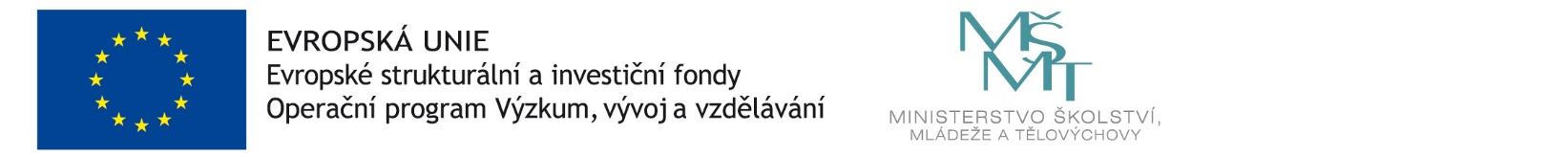 